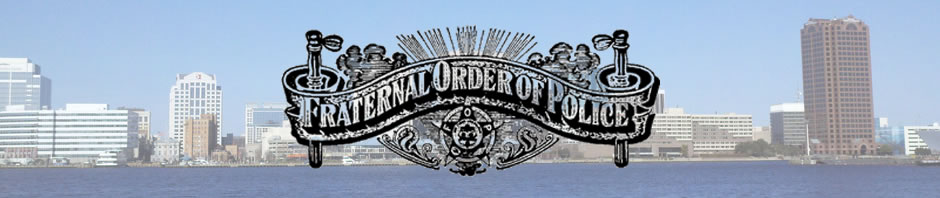 111 Harmony Road Norfolk Virginia 23502Board Meeting July 19, 2023Board meeting convened: 1845		Adjourned: 1935Opening Prayer: President LeePledge of Allegiance:  All participatedRoll Call of Officers:			Present			Excused		AbsentPresident Brian Lee			X		      			     Vice-President Mark Heckman		X				    2nd V.P. Josh Steele						X	             			     Treasurer/Treasurer Sid Delepine    	X		     	   		     Sergeant @ Arms Bob Miller	      	X	  			     		     Past President Keith Winingear					X		     	      Trustee	Jimmy Brewer  		      	XTrustee Jason Dooley 			XTrustee Bob Wash		      	X			     	     			Trustee Fred Jackson						X	   			   Trustee											X    Chaplain Steve Duke			X						State Director Bob Miller		X		     			     II.	Reading of minutes from last meeting/special meeting 	Motion to dispense;	Seconded: 	Approved by majority vote one no vote  Acceptance of Applications for Membership:  NOTHINGFirst Reading – Second Reading – Passed Officer Reports:President: Setting By Laws committeesAmazon Business Account is Legitimate must have a new email address to set up new accountSetting up a new communications methodClean out the storage room/pantryRecruiting for NPD is improvingReplacing Stove with electricSeveral people coming up on retirement and the city needs to find a method for retaining these officersNew chief seems to be a good choice for improving the departmentNeed a recruiting tool that differentiates between the FOP and the PBA (Union)Can animal control officers join the FOP?  The By-Laws suggest they canVice-President:	 Combined his report with the Presidents reportSecond Vice-President:	Secretary’s/Treasurer’s Report: June 15 – July 15, 2023:				Balance		Income		  Expenses	Ending BalanceOperating Account:	$ 10,361.51    	$	$	$ Club Account:		$   9,195.76	$ 6,561.25  	$ 2,698.51      	$ 13,058.50  Merchandise Account:	$   2,777.15	$    000.00	$.   000.00	$   2,777.15Foundation Account:	$   7,365.60	$    000.00	$      25.00	$   7,331.60By-LawsMotion to Accept:   		Seconded: Approved by Unanimous vote	Chaplain: NothingSgt at Arms: NothingTrustees:Brewer:  Wash: Director:Committee Reports: Bob Wash checking with the gaming commissionSid Heading committee to update/change By-LawsLegislative Bills:  Communications:  Reports of members sick/distress:  Unfinished Business:  New Business: Good of the Order: 50/50 Winner: 		Rollover Winner: Winner gets $265.00XII. Meeting Adjourned at 